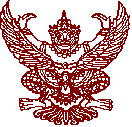 ประกาศองค์การบริหารส่วนตำบลบาละเรื่อง  กำหนดสมัยประชุมสามัญประจำปี พ.ศ.2557 และสมัยประชุมสามัญสมัยแรกของปีถัดไป..................................................................................................ตามระเบียบกระทรวงมหาดไทย ว่าด้วยข้อบังคับการประชุมสภาท้องถิ่น พ.ศ.2547 ข้อ 11             และข้อ  21 (และแก้ไขจนถึงปัจจุบัน)  กำหนดให้ประธานสภาท้องถิ่นนำปรึกษาหารือเกี่ยวกับการกำหนดสมัยประชุมสามัญของสภาท้องถิ่น  โดยให้กำหนดสมัยประชุมให้เป็นไปตามที่กฎหมายกำหนด  ว่าด้วยองค์กรปกครองส่วนท้องถิ่นและประชุมสามัญของปีถัดไป  แล้วทำเป็นประกาศของสภาท้องถิ่น  พร้อมทั้งปิดประกาศไว้ในที่เปิดเผย  ณ  สำนักงานองค์กรปกครองส่วนท้องถิ่น  ซึ่งตามมติสภาองค์การบริหารส่วนตำบลบาละ ในคราวประชุมสภาครั้งแรก  เมื่อวันที่  25  พฤศจิกายน  2556  (หลังจากที่สภา อบต.บาละได้ครบวาระ  และได้ดำเนินการเลือกตั้งขึ้นใหม่เมื่อวันที่  20  ตุลาคม  2556 ) จึงได้กำหนดสมัยประชุมสามัญ ประจำปี พ.ศ.2557 และสมัยประชุมสามัญสมัยแรกของปีถัดไป ดังนี้   		1. สมัยสามัญที่  1  ตั้งแต่วันที่  1 - 15  กุมภาพันธ์ พ.ศ.2557   		2. สมัยสามัญที่  2  ตั้งแต่วันที่  16 - 30  มิถุนายน พ.ศ.2557   		3. สมัยสามัญที่  3  ตั้งแต่วันที่  1 - 15  สิงหาคม พ.ศ.2557   		4. สมัยสามัญสมัยแรก  ประจำปี พ.ศ.2558  ตั้งแต่วันที่  1 - 15  กุมภาพันธ์  พ.ศ. 2558จึงประกาศให้ทราบโดยทั่วกัน 			ประกาศ ณ วันที่  26  เดือนพฤศจิกายน พ.ศ.2556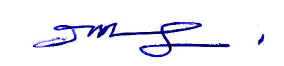  (นายอับดุลรอแม   วาเตะ)ประธานสภาองค์การบริหารส่วนตำบลบาละ